JUTARNJI OBROK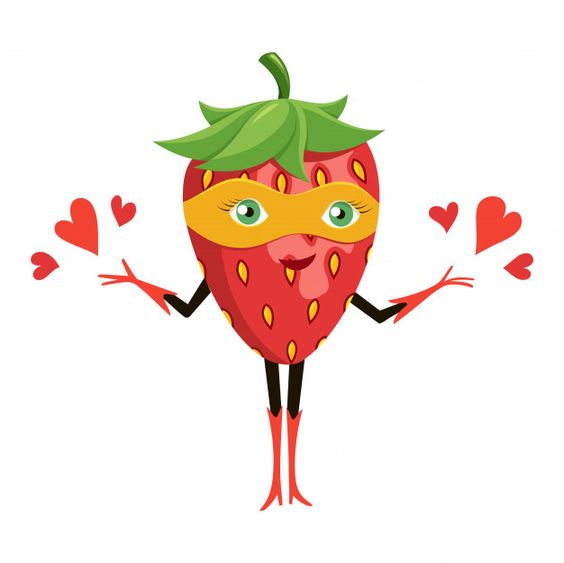 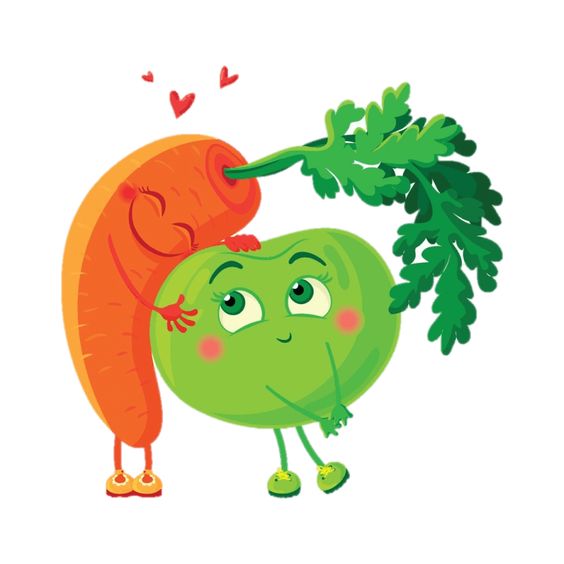 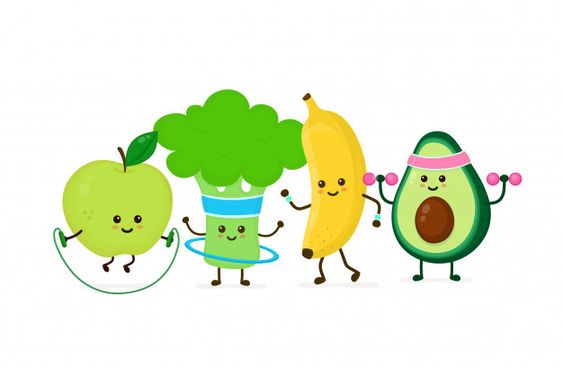 ZA MJESEC SVIBANJ 2024. 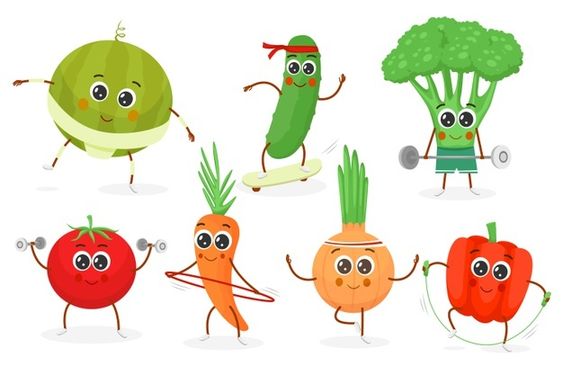 * Napomena: uz obrok moguće serviranje salate ili voća tijekom dana.            Iz opravdanih razloga jelovnik se može ponekad promijeniti.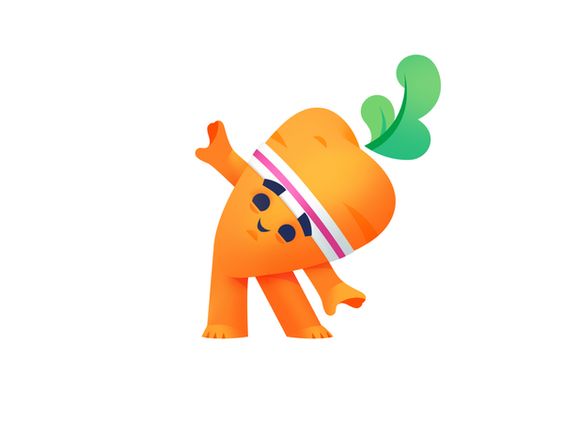 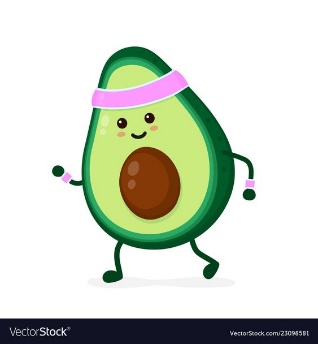 DAN U TJEDNUNAZIV OBROKAALERGENIOZNAKA OBROKAENERGETSKA VRIJEDNOST OBROKAČETVRTAK,2.5.2024.Mlinci i pečena piletina, pasterizirani krastavciŽitarice koje sadrže glutenC 3.16353,1 kcalPETAK,3.5.2024.Čokolino plus sa žitaricama, jabukaŽitarice koje sadrže gluten, mlijeko i mliječni proizvodiA 1.11	391,2 kcalPONEDJELJAK,6.5.2024.Tortilja sa sirnim namazom i sjemenkama (svježi sir, grčki jogurt, sjemenke suncokreta), povrćem (mrkva i kupus), purećom šunkom i sirom, čaj i jabukaŽitarice koje sadrže gluten, mlijeko i mliječni proizvodi, B 2.5340,8 kcalUTORAK,7.5.2024.Njoki u zelenom umaku od brokule i piletine, jabukaŽitarice koje sadrže gluten, jaja i proizvodi od jaja, mlijeko i mliječni proizvodiC 3.25373,6 kcalSRIJEDA,8.5.2024.Mahune varivo s krumpirom, mrkvom i mesom, crni kruhŽitarice koje sadrže gluten, celer i njegovi proizvodiD 4.10358,3 kcalČETVRTAK,9.5.2024.Bolognese s integralnom tjesteninom, pasterizirana ciklaŽitarice koje sadrže glutenC 3.6359,8 kcalPETAK,10.5.2024.Heljdin griz s kakaom, zaslađen s medom, jabukaMlijeko i mliječni proizvodi, mogućnost prisutnosti glutenaA 1.9	386,8 kcalPONEDJELJAK,13.5.2024.Sendvič od crnog kruha s mliječnim namazom, povrćem (kupus i mrkva), purećom šunkom i sirom, mlijekoŽitarice koje sadrže gluten, mlijeko i mliječni proizvodiB 2.1372,9 kcalUTORAK,14.5.2024.Ražnjići s piletinom i povrćem, acidofilno mlijeko, crni kruhŽitarice koje sadrže gluten, mlijeko i mliječni proizvodiC 3.15384,3 kcalSRIJEDA,15.5.2024.Varivo od leće, polubijeli kruhŽitarice koje sadrže gluten, celer i proizvodiD 4.3369,1 kcalČETVRTAK,16.5.2024.Pire od krumpira i brokule, kosani odrezakMlijeko i mliječni proizvodi, jaja i proizvodi, mogućnost prisutnosti glutenaC 3.14376,2 kcalPETAK,17.5.2024.Čokoladni puding sa zobenim pahuljicama, lješnjacima, bananom, chia i lanenim sjemenkama Žitarice koje sadrže gluten, mlijeko i mliječni proizvodi, orašasto voćeA 1.2378,8 kcalPONEDJELJAK,20.5.2024.Polubijeli kruh s maslacem i marmeladom, čaj s medomŽitarice koje sadrže gluten, mlijeko i mliječni proizvodiB 2.9372,2 kcalUTORAK,21.5.2024.Piletina na meksički sa rižomŽitarice koje sadrže glutenaC 3.24390,7 kcalSRIJEDA,22.5.2024.Kelj varivo, integralni kruhŽitarice koje sadrže gluten, celer i proizvodiD 4.9389,4 kcalČETVRTAK,23.5.2024.Palenta s pirjanom teletinomMlijeko i mliječni proizvodi, mogućnost prisutnosti glutenaC 3.13368,3 kcalPETAK,24.5.2024.Tjestenina u čokoladnom umaku s quarkom Žitarice koje sadrže gluten, mlijeko i mliječni proizvodi, jaja i proizvodi od jaja, zrno soje i proizvodi od soje (Nesquik – emulgator soja lecitin)AA 1.1374,9 kcalPONEDJELJAK,27.5.2024.Raženi kruh sa sirnim namazom, čaj s medom i narančaŽitarice koje sadrže gluten, mlijeko i mliječni proizvodiB 2.17354 kcalUTORAK,28.5.2024.Umak od tune s integralnom tjesteninom, pasterizirana ciklaŽitarice koje sadrže glutenC 3.28388,8 kcalSRIJEDA,29.5.2024.Fino varivo sa svinjetinom i kukuruzni kruhŽitarice koje sadrže glutenDD 4.1370,2 kcal